MUNICIPIO DE CARATINGA/MG - Extrato de Resultado – Concorrência 01/2022. Objeto; contratação de empresa para ampliação e reforma de escolas municipais referente convênios estaduais firmados com a secretaria de estado de educação no âmbito do projeto mãos dadas.  Vencedor com menor preço LS CYSNE CONSTRUTORA - ME, inscrita no CNPJ sob o n° 20.622.391/0001-93 – Valor global R$ 11.122.382,52 (Onze Milhões Cento e Vinte e Dois Mil, Trezentos e Oitenta e Dois Reais e Cinqüenta e Dois Centavos); Sendo Lote 01 – E.M. Barquinho Amarelo – Valor R$ 3.301.184,74 (Três Milhões Trezentos e Um Mil Cento e Oitenta e Quatro Reais e Setenta e Quatro Centavos); Lote 02 – CEIM Primeiros Passos – Valor de R$ 894.399,32 (Oitocentos e Noventa e Quatro Reais Trezentos e Noventa e Nove Reais e Trinta e Dois Centavos); Lote 03 – E.M Dom Carloto – Valor de R$ 924.437,82 (Novecentos e Vinte e Quatro Mil Quatrocentos e Trinta e Sete Reais e Oitenta e Dois Centavos); Lote 04 – E.M Luiz Antônio Bastos Côrtes – Valor de R$  2.907.437,64 (Dois Milhões Novecentos e Sete Mil Quatrocentos e Trinta e Sete Reais e Sessenta e Quatro Centavos); Lote 05 – E.M Dr. Maninho – Valor de R$ 1.932.843,63 (Hum Milhão Novecentos e Trinta e Dois Mil Oitocentos e Quarenta e Três Reais e Sessenta e Três Centavos); Lote 06 – E.M. Bezerra de Menezes – Valor de R$  1.162.079,37 (Hum Milhão Cento e Sessenta e Dois Mil e Setenta e Nove Reais e Trinta e Sete Reais); Caratinga/MG, 29 de Novembro de 2022. Bruno Cesar Veríssimo Gomes – Pregoeiro. 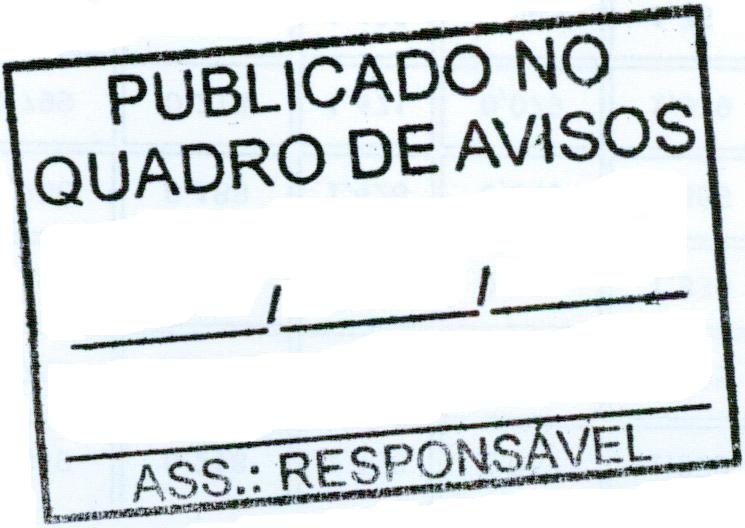 